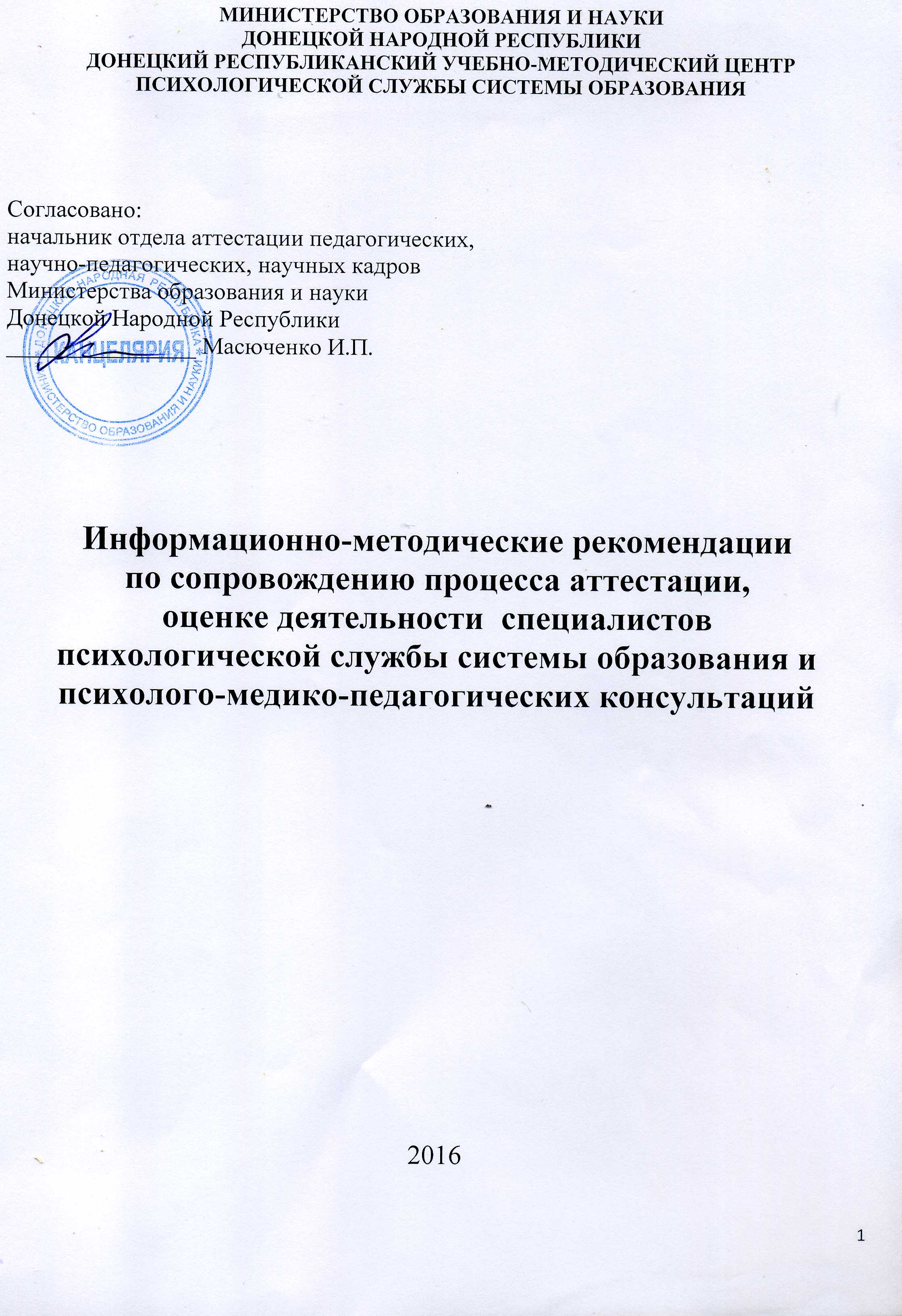 Информационно-методические рекомендации по сопровождению процесса аттестации, оценке деятельности  специалистов психологической службы системы образования и психолого-медико-педагогической консультаций. Донецк: ДРУМЦ ПС СО, 2016.- 43 с.Составители: Иванова И.В., 	директор Донецкого  республиканского учебно-методического центра психологической службы системы образованияЛобанова Т.А., заместитель директора Донецкого республиканского учебно-методического центра психологической службы системы образованияКалиновская Е.В., заведующая Центральной психолого-медико-педагогической консультации Донецкого республиканского учебно-методического центра психологической службы системы образованияСкулкина Е.Н., методист Донецкого республиканского учебно-методического центра психологической службы системы образованияОдобрено решением научно-методического совета Донецкого института последипломного педагогического образования протокол №6 от 17.10.2016 г.В данных рекомендациях изложены общие подходы по организации и проведению аттестации специалистов психологической службы и психолого-медико-педагогической консультаций, детально представлено описание требований к составлению и оформлению портфолио. Особое внимание уделено комплексному оцениванию динамики професионального роста, компетентности, результативности и эффективности деятельности специалистов психологической службы.СодержаниеОсновные аспектыорганизации и проведения аттестации специалистов психологической службы системы образования и психолого-медико-педагогических консультацийАттестация специалистов психологической службы системы образования осуществляется в соответствии с действующими нормативными документами, прежде всего Временного положения о проведении аттестации педагогических работников организаций, осуществляющих образовательную деятельность (приказ Министерства образования и науки Донецкой Народной Республики от 20.07.2015 г. №330, с изменениями и дополнениями от 09.08.2016 г. №830).Во время планирования и осуществления аттестации специалистов психологической службы системы образования рекомендуется обратить внимание на следующие ключевые аспекты:Согласно Типовому  положению о психологической службе системы образования (приказ Министерства образования и науки Донецкой Народной Республики от 06.08.2015г. №378), Номенклатуре должностей педагогических и научно-педагогических работников, руководителей, учебно-вспомогательного персонала организаций, осуществляющих образовательную деятельность (Постановление Совета Министров Донецкой Народной Республики от 24.07.2015г. №14-7) специалисты психологической службы являются педагогическими работниками.Аттестация специалистов психологической службы проводится один раз в 5 лет (очередная аттестация) и является обязательной.Организационно-методическое сопровождение аттестации специалистов психологической службы системы образования осуществляется Донецким республиканским учебно-методическим центром психологической службы системы образования (далее - ДРУМЦ ПС СО).В целях  обеспечения организационно-методического сопровождения аттестации ДРУМЦ ПС СО осуществляет:сопровождение руководителей психологических служб и заведующих психолого-медико-педагогических консультаций (далее – ПМПК) городов и районов, специалистов психологических служб республиканских образовательных учреждений (школ-интернатов, лицеев-интернатов, учреждений дополнительного образования и детских домов), образовательных учреждений среднего и высшего профессионального образования в рамках аттестации; ознакомление с обобщенным опытом руководителей психологических служб и заведующих ПМПК городов и районов, специалистов психологических служб республиканских образовательных учреждений (школ-интернатов, лицеев-интернатов, учреждений дополнительного образования и детских домов), образовательных учреждений среднего и высшего профессионального образования в рамках аттестации;оказание консультативной помощи по вопросам подготовки и проведения аттестации, комплексного оценивания профессиональной деятельности аттестуемых специалистов психологической службы, ПМПК;разработку методических рекомендаций по сопровождению аттестуемых специалистов психологической службы, ПМПК;подготовку информационного и организационного сопровождения экспертизы деятельности, изучения опыта и результатов профессиональной деятельности в рамках аттестации; проведение комплексной оценки уровня профессиональной деятельности специалистов психологической службы, ПМПК в рамках аттестации;подготовку и выдачу экспертных заключений об оценке уровня квалификации аттестуемых специалистов психологической службы;формирование и ведение реестра сведений о руководителях психологических служб и заведующих ПМПК городов и районов, специалистах психологических служб республиканских образовательных учреждений (школ-интернатов, лицеев-интернатов, учреждений дополнительного образования и детских домов), образовательных учреждений среднего и высшего профессионального образования;сбор и обработку статистических данных результатов аттестации специалистов психологической службы системы образования, ПМПК  и анализа результатов аттестации.Отображением результатов профессиональной деятельности является подготовленное портфолио, составление которого является обязательным для всех аттестуемых специалистов психологической службы, ПМПК.Согласно п. 2.5. Временного положения в состав АК должен входить руководитель психологической службы либо специалист ПС из числа наиболее опытных и квалифицированных кадров.Для объективной  оценки  профессиональной  деятельности аттестуемых специалистов психологической службы рекомендуем включить в состав экспертных групп отделов (управлений) образования руководителя психологической службы, заведующего ПМПК либо специалиста психологической службы из числа наиболее опытных и квалифицированных кадров.Если руководитель психологической службы не имеет достаточного опыта работы (квалификационного уровня) или специального образования изучение опыта работы аттестуемого специалиста психологической службы осуществляется Центром. В данном случае в состав экспертной группы (АК I, II уровней) рекомендуется ввести специалистов ДРУМЦ ПС СО.Сопровождение и соответствующий контроль за процессом аттестации специалистов психологической службы, ПМПК обеспечивается руководителями психологических служб городов/районов, заведующими ПМПК.Согласно п. 3.26. Временного положения, «лица с высшим педагогическим образованием или другим высшим образованием, принятые на должности  педагогических работников по специальностям, специалисты по которым не готовились вузами или подготовлены в недостаточном количестве, аттестуются как имеющие соответствующее образование при условии прохождения ими повышения квалификации». Следовательно, социальные педагоги, не имеющие специального образования, при условии прохождения ими повышения квалификации, аттестуются как имеющие соответствующее образование.Подготовка документов на прохождение аттестации осуществляется согласно действующему законодательству, оформление текстовых документов, портфолио и презентаций согласно Методическим рекомендациям «Аттестация педагогических работников организаций, осуществляющих образовательную деятельность» сектора аттестации педагогических, научно-педагогических, научных кадров Министерства образования и науки Донецкой Народной Республики (письмо Министерства образования и науки Донецкой Народной Республики №3802 от 08.09.2015 г.) и «Информационно-методическими рекомендациями по сопровождению процесса аттестации, оценке деятельности специалистов психологической службы системы образования и психолого-медико-педагогических консультаций», согласованными отделом аттестации педагогических, научно-педагогических, научных кадров Министерства образования и науки Донецкой Народной Республики.При аттестации специалиста психологической службы, ПМПК с целью установления соответствия уровня квалификации предъявляемым к квалификационным категориям требованиям, аттестации на соответствие занимаемой должности  и с целью присвоения педагогического звания проводится комплексного оценивание.Цель комплексной оценки – формирование целостного представления о деятельности и динамике профессионального роста  специалиста психологической службы.Задачи: изучение динамики профессионального роста, достижений и уровня компетентности специалиста;анализ профессиональной деятельности аттестуемого;сопоставление профессионального уровня аттестуемого специалиста с предъявляемыми требованиями к квалификационным категориям.Комплексная оценка эффективности деятельности специалиста психологической службы системы образования, ПМПК в межаттестационный период включает в себя изучение: документации специалиста, работы по направлениям и видам деятельности, содержание компонентов портфолио, а так же учитывает факторы, понижающие эффективность деятельности специалиста.Срок проведения  комплексной оценки – с момента утверждения списка аттестуемых (с 21 октября) по 1 марта (аттестационная комиссия I и II уровней) или по 15 марта (аттестационная комиссия III уровня).Рекомендациипо составлению портфолио профессиональной деятельностиспециалистов психологической службы системы образования и  психолого-медико-педагогической консультацийПортфолио профессиональной деятельности - комплект документов и других материалов, отражающий достижения специалиста психологической службы, ПМПК в профессиональной деятельности и его эффективный профессиональный опыт в количественных и качественных параметрах, позволяющих сделать экспертное заключение в ходе аттестации.Основная цель портфолио - представить значимые профессиональные результаты, проиллюстрировать профессиональную динамику аттестуемого. Портфолио позволяет учитывать результаты, достигнутые специалистом психологической службы, ПМПК в разнообразных  видах деятельности: организационно-методической, коррекционно-развивающей, просветительско-профилактической, творческой, самообразовательной и т.д.; провести анализ профессионального роста специалиста, обобщить опыт работы, поставить дальнейшие цели, спланировать и организовать собственную деятельность.Разработка портфолио в рамках аттестации является обязательной для всех специалистов психологической службы: методистов и руководителей, отвечающих за психологическую службу, педагогов-психологов (практических психологов), социальных педагогов, заведующих и консультантов ПМПК.Структура портфолио профессиональной деятельностиТитульный лист. Оформляется на отдельной странице (Приложение 1).Содержание. Наименование материалов с указанием страниц глав, разделов, кроме приложений.Акмеокарта. Содержит материалы, отражающие достижения специалиста в профессиональной деятельности, позволяет судить о процессе его индивидуального профессионального развития и должна содержать:общие сведения об аттестуемом специалисте (Приложение 2);характеристика профессиональной деятельности аттестуемого (Приложение 3);отзыв руководителя психологической службы или заведующего ПМПК городов и районов в отношении профессиональной деятельности аттестуемого либо отзыв специалиста ДРУМЦ ПССО в отношении профессиональной деятельности аттестуемого руководителя психологической службы города/района, специалиста психологической службы республиканских образовательных учреждений, образовательных учреждений среднего и высшего профессионального образования, заведующего ПМПК (Приложение 4);сертификат тестового определения уровня профессиональных знаний по психологии Центра дистанционной самодиагностики (http://www.center.donippo.org/), копии грамот, благодарностей, сертификатов, отзывов, рецензий и т.д.экспертное заключение об оценке уровня квалификации специалиста (Приложение 5). Самоанализ профессиональной деятельности специалистасамоанализ профессиональной деятельности специалиста психологической службы в межаттестационный период и в ходе аттестации (Приложение 6);самоанализ профессиональной деятельности специалиста психолого-медико-педагогической консультации в межаттестационный период и в ходе аттестации (Приложение 7.).Обобщение опыта работы. Самостоятельная, творческая работа специалиста психологической службы системы образования, ПМПК, основанная на результатах профессиональной деятельности в межаттестационный период и отражающая систему работы в рамках проблемы, над которой работал специалист.Комплексная оценка эффективности деятельности специалистакомплексная оценка эффективности деятельности педагога-психолога или социального педагога образовательной организации в межаттестационный период (Приложение 8;комплексная оценка эффективности деятельности директора (заведующего) центра психологической службы или методиста, который отвечает за психологическую службу в городе/районе в межаттестационный период (Приложение 9);комплексная оценка эффективности деятельности специалиста психолого-медико-педагогических консультации в межаттестационный период (Приложение 10);комплексная оценка эффективности деятельности заведующего психолого-медико-педагогической консультацией в межаттестационный период (Приложение 11).Главным компонентом портфолио является обобщение опыта работы. Данная работа – описание, оценка качества и результатов профессиональной деятельности специалиста психологической службы, ПМПК. Обобщение опыта работы позволяет аттестуемому увидеть достоинства и недостатки своей профессиональной деятельности и определить перспективные задачи профессионального развития.Структура обобщения опыта работы:титульный лист обобщения опыта работы (Приложение 12);введение, в котором указывается: специфика и проблема образовательной организации, характеристика контингента обучающихся, проблема и задачи, над решением которых работает специалист, основные направления деятельности и актуальность предложенной темы;основная часть – научно-теоретическое обоснование, описание опыта работы с предоставлением результативности своей профессиональной деятельности, описание результативности деятельности специалиста, причины успехов, проблемные моменты, перспективы дальнейшей деятельности;заключительная часть должна содержать краткие выводы;используемая литература;приложения, куда могут входить материалы, отображающие обобщение опыта работы: методические разработки, отзывы, фото и т.д.Содержание и полнота описания обобщенного опыта работы зависит от уровня квалификационной категории, на которую претендует аттестуемый. Структура обобщения опыта работы заведующего, специалиста ПМПК: титульный лист обобщения опыта работы (Приложение 12); введение, в котором указывается: проблема и задачи, над решением которых работает специалист, основные направления деятельности и актуальность предложенной темы; основная часть – научно-теоретическое обоснование, описание эффективности работы в данном направлении деятельности специалиста; заключительная часть должна содержать краткие выводы; используемая литература; приложения, куда могут входить материалы, отображающие обобщение опыта работы: методические разработки, отзывы, фото и т.д. Заведующий и специалист ПМПК аттестуется на соответствие занимаемой должности.При оформлении портфолио следует придерживаться следующих правил:структуризация материалов, логичность и лаконичность всех письменных пояснений;соблюдение единства стиля изложения, орфографической, синтаксической и стилистической грамотности;целостность, тематическая завершённость представленных материалов;наглядность и обоснованность всех положений портфолио;аккуратность и эстетичность оформления;обобщение опыта работы излагается от третьего лица;объем обобщения опыта работы и приложений – произвольный.Накопление и систематизация документов в портфолио ведется в течение всего межаттестационного периода специалиста.Межаттестационный период - это период профессиональной деятельности  педагогических  работников от предыдущей аттестации до последующей.Основная задача межаттестационного периода – организация научно-методической поддержки педагогического работника в повышении уровня его профессиональной компетентности, разработке и продвижении по индивидуальной траектории профессионального развития.Целью межаттестационого периода является:повышение профессиональной компетентности педагогического работника; непрерывное, научно обоснованное, диагностико-прогностическое отслеживание за процессом и результатом собственной деятельности; целенаправленная и непрерывная подготовка к аттестации. Правильно организованный межаттестационный период способствует:осуществлению непрерывной деятельности специалистов по целенаправленному совершенствованию их профессионально значимых качеств, направленных на повышение своего уровня компетентности;систематизации результатов мониторинговой деятельности педагогических работников в целях осуществления объективной самооценки результатов своей деятельности при выходе на последующую аттестацию;учёт задатков и возможностей педагогического работника по мониторингу профессиональной деятельности и составление на этой основе плана самообразования;своевременное выявление нарушений в ходе работы по сопровождению образовательного процесса и их адекватное исправление;анализ деятельности и обобщение опыта.Приложение 1.Оформление титульного листа портфолиоПриложение 2.Общие сведения об аттестуемомФамилия, имя, отчество______________________________________________________________Дата рождения _____________________________________________________________________Образование (уровень образования, наименование образовательного учреждения, год окончания, специальность) ____________________________________________________________________________________________________________________________________________Стаж:  педагогический ___________,  психологический/ в структуре ПМПК  _____________Должность и полное название образовательной организации __________________________________________________________________________________________________________________________________________________________________________________________________Номер приказа принятия на должность ________________________________________________Дата и результаты предыдущей аттестации ______________________________________________________________________________________________________________________________Повышение квалификации (образовательная организация, дата, № свидетельства) ____________________________________________________________________________________________________________________________________________________________________Квалификационная категория, на которую претендует специалист __________________________________________________________________________________________________________Результаты деятельности в межаттестационный период _________________________________________________________________________________________________________________________________________________________________________________________________________________________________________________________________________________________________________________________________________________________________________________________________________________________________________________________________________________________________________________________________________________________________________________________________________________________________________________________________________________________________________________  ________________________________________________________________________________________________________________________________________________________________________________________________________________________________________________________________________________________________________________________________________________________________________________________________________________________________________________________________________________________________________________________________________________________________________________________________________________________________________________________________________________________________________________________________________________________________________________________________________________________________________________________________________________________________________________________________________________________________________________________________________________________________________________________________________________________________________________________________________________________________________________________________________________________________________________________________________________________________________________________________________________________________________________________________________________________________________________________________________________________________________________________________________________________________________________________________________________________________________________________________________________________________________Приложение 3.Характеристикапрофессиональной деятельности аттестуемогоРуководитель  	_______________				__________________Подпись				Фамилия, инициалыДатаПриложение 4.Отзыв руководителя психологической службы или заведующего ПМПК городов и районов в отношении профессиональной деятельности аттестуемого либо Отзыв специалиста ДРУМЦ ПССО в отношении профессиональной деятельности аттестуемого руководителя психологической службы города/района, специалиста психологической службы республиканских образовательных учреждений, образовательных учреждений среднего и высшего профессионального образования, заведующего ПМПКРуководитель  		_______________				__________________Подпись				Фамилия, инициалыДатаПриложение 5.Экспертное заключение об оценке уровня квалификации специалиста, аттестуемого на установление соответствия занимаемой должности либо для установления соответствия уровня квалификации требованиям, предъявляемым к квалификационной категории «специалист ___ категории»Экспертная группа в составе: Руководитель __________________________________________________________________________________(фамилия, инициалы)__________________________________________________________________________________(должность, квалификационная категория, место работы)Члены группы:______________________________________________________________________(фамилия, инициалы)__________________________________________________________________________________(должность, квалификационная категория, место работы)__________________________________________________________________________________(фамилия, инициалы)__________________________________________________________________________________(место работы, должность, квалификационная категория)"___"________20__г. провела экспертную оценку уровня квалификации______________________________________________________________________________________________________(фамилия, имя, отчество педагогического работника)__________________________________________________________________________________(должность, преподаваемый предмет, место работы)__________________________________________________________________________________На основании изучения предоставленных материалов, посещения открытых мероприятий установлено:___________________________________________________________________________________________________________________________________________________________________________________________________________________________________________Замечания:  ________________________________________________________________________Выводы:_____________________________________________________________________________________________________________________________________________________________Председатель экспертной группы: 	_________________    	__________________ 		 	Подпись		Фамилия, инициалы Эксперты: 						_________________   	__________________ 			Подпись		Фамилия, инициалы		_________________   	__________________ 			Подпись		Фамилия, инициалы «______» ________________20____г.С экспертными выводами ознакомлен(на): 	_______________ 	   ___________________				Подпись		Фамилия, инициалы«______» ____________20____года Приложение 6.Самоанализпрофессиональной деятельности специалиста психологической службы в межаттестационный период*- заполняет педагог-психолог (практический психолог)** - заполняет социальный педагог*** - строчки добавлять по мере необходимости**** - возможно произвольное заполнение***** - сведения о поощрениях и награждениях Приложение 7.Самоанализпрофессиональной деятельности специалиста психолого-медико-педагогической консультации в межаттестационный период* -  заполняет заведующий психолого-медико-педагогической консультацией** - строчки добавлять по мере необходимости*** - сведения о поощрениях и награжденияхПриложение 8.Комплексная оценкаэффективности деятельности педагога-психолога или социального педагога образовательной организации в межаттестационный периодДля объективного оценивания деятельности специалиста учитываются факторы, негативно влияющие на показатели эффективности и результативности деятельности. Данные критерии приведены ниже в таблице. При наличии данных факторов, сумма их баллов вычитается их суммы баллов по комплексной оценке эффективности деятельности.Эксперт: 			_________________				__________________ Подпись				Фамилия, инициалыСоответствие показателей комплексной оценки эффективности деятельности специалиста уровням квалификационных категорийПриложение 9.Комплексная оценка эффективности деятельности директора (заведующего) центра психологической службы или методиста, который отвечает за психологическую службу в городе/районе  в межаттестационный периодДля объективного оценивания деятельности специалиста учитываются факторы, негативно влияющие на показатели эффективности и результативности деятельности. Данные критерии приведены ниже в таблице. При наличии данных факторов, сумма их баллов вычитается их суммы баллов по комплексной оценке эффективности деятельности.Эксперт: 			_________________				__________________ Подпись				Фамилия, инициалыСоответствие показателей комплексной оценки эффективности деятельности специалиста уровням квалификационных категорий.Приложение 10.Комплексная оценкаэффективности деятельности специалистапсихолого-медико-педагогической консультации в межаттестационный периодДля объективного оценивания деятельности специалиста учитываются факторы, негативно влияющие на показатели эффективности и результативности деятельности. Данные критерии приведены ниже в таблице. При наличии данных факторов, сумма их баллов вычитается их суммы баллов по комплексной оценке эффективности деятельности.Эксперт: 			_________________				__________________ Подпись				Фамилия, инициалыСоотношение показателей комплексной оценки эффективности деятельности специалиста ПМПК для установления соответствия занимаемой должности.Приложение 11.Комплексная оценка эффективности деятельности заведующегопсихолого-медико-педагогической консультациейв межаттестационный периодДля объективного оценивания деятельности специалиста учитываются факторы, негативно влияющие на показатели эффективности и результативности деятельности. Данные критерии приведены ниже в таблице. При наличии данных факторов, сумма их баллов вычитается их суммы баллов по комплексной оценке эффективности деятельности.Эксперт: 			_________________				__________________ Подпись				Фамилия, инициалыСоотношение показателей комплексной оценки эффективности деятельности заведующего ПМПК для установления соответствия занимаемой должностиПриложение 12.Оформление титульного листа обобщения опыта работыНа аттестационную комиссию I, II уровнейНа аттестационную комиссию III уровняПеречень сайтов для размещения статейспециалистами психологической службы системы образования и  психолого-медико-педагогических консультацийИнфоурок – infourok.ruИздательская группа «Основа» - е-osnova.ruДонецкий республиканский институт дополнительного педагогического образования – donippo.blogspot.comУчительский журнал оn-line – new.teacherjournal.ruДонецкий информационно-методический центр образования (представительство ИГ «Основа») - Donimce.com.uaРеспубликанский институт последипломного образования инженерно-педагогических работников - Donripo.comОсновные аспекты организации и проведения аттестации специалистов психологической службы системы образования, психолого-медико-педагогических консультаций ……Основные аспекты организации и проведения аттестации специалистов психологической службы системы образования, психолого-медико-педагогических консультаций ……4Рекомендации по составлению портфолио профессиональной деятельности специалистов психологической службы системы образования, психолого-медико-педагогических консультаций……………………………………………………………………………………..Рекомендации по составлению портфолио профессиональной деятельности специалистов психологической службы системы образования, психолого-медико-педагогических консультаций……………………………………………………………………………………..7Приложение 1. Оформление титульного листа портфолио……………………………. 12Приложение 2. Общие сведения об аттестуемом………………………………………..13Приложение 3. Характеристика профессиональной деятельности аттестуемого ……14Приложение 4. Отзыв руководителя психологической службы или заведующего ПМПК городов и районов в отношении профессиональной деятельности аттестуемого либо отзыв специалиста ДРУМЦ ПССО в отношении профессиональной деятельности аттестуемого руководителя психологической службы города/района, специалиста психологической службы республиканских образовательных учреждений, образовательных учреждений среднего и высшего профессионального образования, заведующего ПМПК …………………………….15Приложение 5. Экспертное заключение об оценке уровня квалификации специалиста …………………..………………………………………………………...16Приложение 6. Самоанализ профессиональной деятельности специалиста психологической службы в межаттестационный период …………………………..17Приложение 7. Самоанализ профессиональной деятельности специалиста психолого-медико-педагогической консультации в межаттестационный период……………………. …………………………………………………………….21Приложение 8. Комплексная оценка эффективности деятельности педагога-психолога или социального педагога образовательной организации в межаттестационный период…………………………..………………………………..25Приложение 9. Комплексная оценка эффективности деятельности директора (заведующего) центра психологической службы или методиста, который отвечает за психологическую службу в городе/районе в межаттестационный период…………………………………………………………………………………...31Приложение 10. Комплексная оценка эффективности деятельности специалиста психолого-медико-педагогической консультации в межаттестационный  период…………………………………………………………………………………... 34Приложение 11. Комплексная оценка эффективности деятельности заведующего психолого-медико-педагогической  консультацией в межаттестационный период…………………………………………………………………………………...39Приложение 12. Оформление титульного листа обобщения опыта работы ………..…42Перечень сайтов для размещения статей специалистами психологической службы системы образования и психолого-медико-педагогических консультаций………………… Перечень сайтов для размещения статей специалистами психологической службы системы образования и психолого-медико-педагогических консультаций………………… 43УстановлениеПримерное содержание основной частиквалификационная категория «специалист»описание опыта работы в определенном направлении в рамках одного вида деятельности и одной категории участников образовательного процессаНапример: просветительско-профилактическая деятельность в направлении «Профилактика делинквентного поведения» для обучающихсявторая  квалификационная  категорияописание опыта работы в определенном направлении по всем видам деятельности для одной категории участников образовательного процессапервая  квалификационная  категорияописание опыта работы в определенном направлении по всем видам деятельности для всех участников образовательного процесса;установление причинно-следственных связей между элементами психолого-педагогических явлений, определение путей дальнейшего совершенствования деятельности;указание на собственные методические разработки высшая  квалификационная  категория, соответствие занимаемой должностиописание опыта работы как системы в проблемном направлении по всем видам деятельности и категориям участников образовательного процесса;указание на уровень освещения своего опыта (городской/районный, республиканский)УстановлениеПримерное содержание основной частисоответствие занимаемой должностиописание опыта работы в проблемном направлении по всем видам деятельности;указание на собственные методические разработки;указание на уровень освещения своего опыта (городской/районный, республиканский).№ п/пПараметры  изучения деятельностиПараметры  изучения деятельностиПараметры  изучения деятельностиОсновные результаты и выводыОсновные результаты и выводыОсновные результаты и выводыНормативно-правовое обеспечение деятельностиНормативно-правовое обеспечение деятельностиНормативно-правовое обеспечение деятельностиНормативно-правовое обеспечение деятельностиНормативно-правовое обеспечение деятельностиНормативно-правовое обеспечение деятельностиНормативно-правовое обеспечение деятельности1.1.Наличие приказа по учреждению о вступлении в должностьНаличие приказа по учреждению о вступлении в должностьНаличие приказа по учреждению о вступлении в должность1.2.Наличие должностной инструкции, утвержденной приказомНаличие должностной инструкции, утвержденной приказомНаличие должностной инструкции, утвержденной приказом1.3.Наличие пакета основной нормативно-правовой документации работы психологической службы, наличие приказов, писем МОН ДНР, ДРУМЦ ПСНаличие пакета основной нормативно-правовой документации работы психологической службы, наличие приказов, писем МОН ДНР, ДРУМЦ ПСНаличие пакета основной нормативно-правовой документации работы психологической службы, наличие приказов, писем МОН ДНР, ДРУМЦ ПСАнализ ведения документацииАнализ ведения документацииАнализ ведения документацииАнализ ведения документацииАнализ ведения документацииАнализ ведения документацииАнализ ведения документации2.1Планирование деятельности:наличие годовых планов работы;учет рекомендаций МОН ДНР, ДРУМЦ ПС;учет проблем образовательной организации, приоритетных направлений деятельности, результатов анализа работы за предыдущий год;системность деятельности, отражение по направлениям деятельности;разнообразие форм работы, тематикиПланирование деятельности:наличие годовых планов работы;учет рекомендаций МОН ДНР, ДРУМЦ ПС;учет проблем образовательной организации, приоритетных направлений деятельности, результатов анализа работы за предыдущий год;системность деятельности, отражение по направлениям деятельности;разнообразие форм работы, тематикиПланирование деятельности:наличие годовых планов работы;учет рекомендаций МОН ДНР, ДРУМЦ ПС;учет проблем образовательной организации, приоритетных направлений деятельности, результатов анализа работы за предыдущий год;системность деятельности, отражение по направлениям деятельности;разнообразие форм работы, тематики2.2.Наличие аналитических и статистических отчетов (полнота, качество)Наличие аналитических и статистических отчетов (полнота, качество)Наличие аналитических и статистических отчетов (полнота, качество)2.3.Учетно-статистическая документации (наличие, полнота, анализ ведения)Учетно-статистическая документации (наличие, полнота, анализ ведения)Учетно-статистическая документации (наличие, полнота, анализ ведения)2.4.Справочно-информационные материалы (наличие, полнота, анализ ведения)Справочно-информационные материалы (наличие, полнота, анализ ведения)Справочно-информационные материалы (наличие, полнота, анализ ведения)2.5.Материалы для служебного пользования (наличие, полнота, анализ ведения)Материалы для служебного пользования (наличие, полнота, анализ ведения)Материалы для служебного пользования (наличие, полнота, анализ ведения)2.6.Учебно-методические материалы (наличие, полнота)Учебно-методические материалы (наличие, полнота)Учебно-методические материалы (наличие, полнота)Анализ видов деятельностиАнализ видов деятельностиАнализ видов деятельностиАнализ видов деятельностиАнализ видов деятельностиАнализ видов деятельностиАнализ видов деятельности3.1.Психологическая диагностика:наличие диагностического минимума;наличие и качество рекомендаций, протоколов, отчетов по результатам диагностик.Психологическая диагностика:наличие диагностического минимума;наличие и качество рекомендаций, протоколов, отчетов по результатам диагностик.Психологическая диагностика:наличие диагностического минимума;наличие и качество рекомендаций, протоколов, отчетов по результатам диагностик.3.2.Коррекционно-восстановительная и развивающая работа: наличие и качество инструментария;соотношение диагностической и коррекционно-развивающей работы;разнообразие форм и методов работы;результаты, достигнутые обучающимися в процессе проведенной работы.Коррекционно-восстановительная и развивающая работа: наличие и качество инструментария;соотношение диагностической и коррекционно-развивающей работы;разнообразие форм и методов работы;результаты, достигнутые обучающимися в процессе проведенной работы.Коррекционно-восстановительная и развивающая работа: наличие и качество инструментария;соотношение диагностической и коррекционно-развивающей работы;разнообразие форм и методов работы;результаты, достигнутые обучающимися в процессе проведенной работы.3.3.Профилактика, просвещение:приоритетные направления работы;работа по повышению профессиональной компетентности администрации, педагогического коллектива;разнообразие форм и методов работы;информационное обеспечение «Уголка психолога», сайта образовательной организации;работа Совета профилактики.Профилактика, просвещение:приоритетные направления работы;работа по повышению профессиональной компетентности администрации, педагогического коллектива;разнообразие форм и методов работы;информационное обеспечение «Уголка психолога», сайта образовательной организации;работа Совета профилактики.Профилактика, просвещение:приоритетные направления работы;работа по повышению профессиональной компетентности администрации, педагогического коллектива;разнообразие форм и методов работы;информационное обеспечение «Уголка психолога», сайта образовательной организации;работа Совета профилактики.3.4.Консультативная работа:актуальная тематика обращений;работа  «Почты доверия».Консультативная работа:актуальная тематика обращений;работа  «Почты доверия».Консультативная работа:актуальная тематика обращений;работа  «Почты доверия».Педагогическая деятельностьПедагогическая деятельностьПедагогическая деятельностьПедагогическая деятельностьПедагогическая деятельностьПедагогическая деятельностьПедагогическая деятельность4.1.Факультативные занятия, кружки и т.д. (название, автор, класс)Факультативные занятия, кружки и т.д. (название, автор, класс)Факультативные занятия, кружки и т.д. (название, автор, класс)Межведомственные связи *Межведомственные связи *Межведомственные связи *Межведомственные связи *Межведомственные связи *Межведомственные связи *Межведомственные связи *5.1.Межведомственные связи: ГСДСД, ОКПДН, образовательные и  медицинские учреждения, другиеМежведомственные связи: ГСДСД, ОКПДН, образовательные и  медицинские учреждения, другиеМежведомственные связи: ГСДСД, ОКПДН, образовательные и  медицинские учреждения, другиеЗащитные функции **Защитные функции **Защитные функции **Защитные функции **Защитные функции **Защитные функции **Защитные функции **5.1.Межведомственные связи: ГСДСД, ОКПДН, образовательные и  медицинские учреждения, другиеМежведомственные связи: ГСДСД, ОКПДН, образовательные и  медицинские учреждения, другиеМежведомственные связи: ГСДСД, ОКПДН, образовательные и  медицинские учреждения, другие5.2Социально-правовая защита и  социально-педагогическое сопровождение обучающихся. Приоритетные направления работы.Социально-правовая защита и  социально-педагогическое сопровождение обучающихся. Приоритетные направления работы.Социально-правовая защита и  социально-педагогическое сопровождение обучающихся. Приоритетные направления работы.Материально-техническое оснащениеМатериально-техническое оснащениеМатериально-техническое оснащениеМатериально-техническое оснащениеМатериально-техническое оснащениеМатериально-техническое оснащениеМатериально-техническое оснащение6.1.Наличие рабочего кабинета:соответствие требованиям «Положения о психологический кабинет образовательного учреждения»;оформление рабочего кабинета.Наличие рабочего кабинета:соответствие требованиям «Положения о психологический кабинет образовательного учреждения»;оформление рабочего кабинета.Наличие рабочего кабинета:соответствие требованиям «Положения о психологический кабинет образовательного учреждения»;оформление рабочего кабинета.6.2.Материально-техническое оснащениеМатериально-техническое оснащениеМатериально-техническое оснащениеПрофессиональное мастерство***Профессиональное мастерство***Профессиональное мастерство***Профессиональное мастерство***Профессиональное мастерство***Профессиональное мастерство***Профессиональное мастерство***7.1.Обобщение и распространение собственного опыта (мастер-классы, семинары, круглые столы и др.)Уч. годТемаТемаФорма представления опытаГде заслушивалось7.1.Обобщение и распространение собственного опыта (мастер-классы, семинары, круглые столы и др.)7.1.Обобщение и распространение собственного опыта (мастер-классы, семинары, круглые столы и др.)7.1.Обобщение и распространение собственного опыта (мастер-классы, семинары, круглые столы и др.)7.2.Наличие собственных методических разработокУч. годТемаТемаАннотацияЦелевая группа7.2.Наличие собственных методических разработок7.2.Наличие собственных методических разработок7.2.Наличие собственных методических разработок7.3.Публикации в научно-профессиональных и  периодических изданиях, сборниках, интернет изданиях и т.п. Уч. годТемаТемаТемаНаименование издания/электронный адрес7.3.Публикации в научно-профессиональных и  периодических изданиях, сборниках, интернет изданиях и т.п. 7.3.Публикации в научно-профессиональных и  периодических изданиях, сборниках, интернет изданиях и т.п. 7.3.Публикации в научно-профессиональных и  периодических изданиях, сборниках, интернет изданиях и т.п. 7.3.Публикации в научно-профессиональных и  периодических изданиях, сборниках, интернет изданиях и т.п. 7.4.Участие в профессиональных и творческих конкурсах, фестивалях, конференциях и др. мероприятиях  Уч. годНазвание и форма мероприятия/Форма участияНазвание и форма мероприятия/Форма участияУровень проведенияРезультат7.4.Участие в профессиональных и творческих конкурсах, фестивалях, конференциях и др. мероприятиях  7.4.Участие в профессиональных и творческих конкурсах, фестивалях, конференциях и др. мероприятиях  7.5.Участие в инновационной деятельности: реализация авторских концепций, программ, проектов; экспериментальных площадок, пилотирование и т.д. Уч. годНазвание и форма/Форма участияНазвание и форма/Форма участияУровень проведенияРезультат7.5.Участие в инновационной деятельности: реализация авторских концепций, программ, проектов; экспериментальных площадок, пилотирование и т.д. 7.5.Участие в инновационной деятельности: реализация авторских концепций, программ, проектов; экспериментальных площадок, пилотирование и т.д. 7.6.Самообразовательная деятельность Уч. годНазвание, форма обучения Название, форма обучения Форма участияНаличие сертификата, свидетельства7.6.Самообразовательная деятельность 7.6.Самообразовательная деятельность 7.6.Самообразовательная деятельность 7.7.Дополнительно (участие в экспертных, творческих группах, аттестационной, приемной комиссиях, наставничество, жюри и т.д.) ****Уч. годНазваниеНазваниеФорма участияФорма участия7.7.Дополнительно (участие в экспертных, творческих группах, аттестационной, приемной комиссиях, наставничество, жюри и т.д.) ****7.7.Дополнительно (участие в экспертных, творческих группах, аттестационной, приемной комиссиях, наставничество, жюри и т.д.) ****7.7.Дополнительно (участие в экспертных, творческих группах, аттестационной, приемной комиссиях, наставничество, жюри и т.д.) ****Информация о поощрениях и награжденияхИнформация о поощрениях и награжденияхИнформация о поощрениях и награжденияхИнформация о поощрениях и награжденияхИнформация о поощрениях и награжденияхИнформация о поощрениях и награжденияхИнформация о поощрениях и награждениях8.1.ДокументДатаСведения *****Сведения *****Кем выданКем выдан№ п/пПараметры  изучения деятельностиПараметры  изучения деятельностиПараметры  изучения деятельностиОсновные результаты и выводыОсновные результаты и выводыОсновные результаты и выводыНормативно-правовое обеспечение деятельностиНормативно-правовое обеспечение деятельностиНормативно-правовое обеспечение деятельностиНормативно-правовое обеспечение деятельностиНормативно-правовое обеспечение деятельностиНормативно-правовое обеспечение деятельностиНормативно-правовое обеспечение деятельности1.1.Наличие приказа по учреждению о вступлении в должностьНаличие приказа по учреждению о вступлении в должностьНаличие приказа по учреждению о вступлении в должность1.2.Наличие должностной инструкции, утвержденной приказомНаличие должностной инструкции, утвержденной приказомНаличие должностной инструкции, утвержденной приказом1.3.Наличие пакета основной нормативно-правовой документации деятельности психолого-медико-педагогических консультаций, наличие приказов, писем МОН ДНР, ДРУМЦ ПСНаличие пакета основной нормативно-правовой документации деятельности психолого-медико-педагогических консультаций, наличие приказов, писем МОН ДНР, ДРУМЦ ПСНаличие пакета основной нормативно-правовой документации деятельности психолого-медико-педагогических консультаций, наличие приказов, писем МОН ДНР, ДРУМЦ ПСАнализ ведения документацииАнализ ведения документацииАнализ ведения документацииАнализ ведения документацииАнализ ведения документацииАнализ ведения документацииАнализ ведения документации2.1Планирование деятельности:наличие годовых планов работы ПМПК;учет рекомендаций МОН ДНР, ДРУМЦ ПС;системность деятельности при планировании;отражение работы по направлениям деятельности;разнообразие форм работы, тематики мероприятий.Планирование деятельности:наличие годовых планов работы ПМПК;учет рекомендаций МОН ДНР, ДРУМЦ ПС;системность деятельности при планировании;отражение работы по направлениям деятельности;разнообразие форм работы, тематики мероприятий.Планирование деятельности:наличие годовых планов работы ПМПК;учет рекомендаций МОН ДНР, ДРУМЦ ПС;системность деятельности при планировании;отражение работы по направлениям деятельности;разнообразие форм работы, тематики мероприятий.2.2.Наличие аналитических и статистических отчетов Наличие аналитических и статистических отчетов Наличие аналитических и статистических отчетов 2.3.Учетно-статистическая документации (наличие, полнота, анализ ведения)Учетно-статистическая документации (наличие, полнота, анализ ведения)Учетно-статистическая документации (наличие, полнота, анализ ведения)2.4.Справочно-информационные материалы по вопросам коррекционной педагогики, специальной психологии (наличие, полнота)Справочно-информационные материалы по вопросам коррекционной педагогики, специальной психологии (наличие, полнота)Справочно-информационные материалы по вопросам коррекционной педагогики, специальной психологии (наличие, полнота)2.5.Материалы для служебного пользования (наличие, полнота, анализ ведения)Материалы для служебного пользования (наличие, полнота, анализ ведения)Материалы для служебного пользования (наличие, полнота, анализ ведения)2.6.Учебно-методические материалы (наличие, полнота)Учебно-методические материалы (наличие, полнота)Учебно-методические материалы (наличие, полнота)Анализ видов деятельностиАнализ видов деятельностиАнализ видов деятельностиАнализ видов деятельностиАнализ видов деятельностиАнализ видов деятельностиАнализ видов деятельности3.1.Диагностическая работа:наличие диагностического минимума;наличие соответствующих записей в обязательной документации ПМПКДиагностическая работа:наличие диагностического минимума;наличие соответствующих записей в обязательной документации ПМПКДиагностическая работа:наличие диагностического минимума;наличие соответствующих записей в обязательной документации ПМПК3.2.Индивидуально-коррекционная работа:наличие и качество инструментария;отбор и применение новых адаптированных педагогических и психологических технологий для коррекции и социальной реабилитации;разнообразие форм и методов работы;соотношение диагностической и коррекционно-развивающей работы;результаты, достигнутые обучающимися в процессе проведенной работыИндивидуально-коррекционная работа:наличие и качество инструментария;отбор и применение новых адаптированных педагогических и психологических технологий для коррекции и социальной реабилитации;разнообразие форм и методов работы;соотношение диагностической и коррекционно-развивающей работы;результаты, достигнутые обучающимися в процессе проведенной работыИндивидуально-коррекционная работа:наличие и качество инструментария;отбор и применение новых адаптированных педагогических и психологических технологий для коррекции и социальной реабилитации;разнообразие форм и методов работы;соотношение диагностической и коррекционно-развивающей работы;результаты, достигнутые обучающимися в процессе проведенной работы3.3.Просветительская работа:приоритетные направления работы согласно специализации;работа по повышению профессиональной компетентности;разнообразие форм и методов работы;информационное обеспечение (периодические издания, интернет-ресурсы и т.д.).Просветительская работа:приоритетные направления работы согласно специализации;работа по повышению профессиональной компетентности;разнообразие форм и методов работы;информационное обеспечение (периодические издания, интернет-ресурсы и т.д.).Просветительская работа:приоритетные направления работы согласно специализации;работа по повышению профессиональной компетентности;разнообразие форм и методов работы;информационное обеспечение (периодические издания, интернет-ресурсы и т.д.).3.4.Консультативная работа:консультирование родителей (законных представителей), специалистов системы образования, здравоохранения, труда и социальной политики, Государственной службы по делам семьи и детей. Консультативная работа:консультирование родителей (законных представителей), специалистов системы образования, здравоохранения, труда и социальной политики, Государственной службы по делам семьи и детей. Консультативная работа:консультирование родителей (законных представителей), специалистов системы образования, здравоохранения, труда и социальной политики, Государственной службы по делам семьи и детей. 3.5.Методическая работа:координация деятельности специалистов психолого-медико-педагогических консультаций;составление методической продукции;выявление, распространение и внедрение профессионального опыта;методическое руководство, помощь и т.д.Методическая работа:координация деятельности специалистов психолого-медико-педагогических консультаций;составление методической продукции;выявление, распространение и внедрение профессионального опыта;методическое руководство, помощь и т.д.Методическая работа:координация деятельности специалистов психолого-медико-педагогических консультаций;составление методической продукции;выявление, распространение и внедрение профессионального опыта;методическое руководство, помощь и т.д.3.6.Информационно-аналитическая работа:создание банка данных о детях с особенностями психофизического развития;разработка предложений по оптимизации сети учреждений, обеспечивающих получение специального образования.Информационно-аналитическая работа:создание банка данных о детях с особенностями психофизического развития;разработка предложений по оптимизации сети учреждений, обеспечивающих получение специального образования.Информационно-аналитическая работа:создание банка данных о детях с особенностями психофизического развития;разработка предложений по оптимизации сети учреждений, обеспечивающих получение специального образования.Межведомственные связи*Межведомственные связи*Межведомственные связи*Межведомственные связи*Межведомственные связи*Межведомственные связи*Межведомственные связи*4.1.Межведомственные связи с учреждениями министерства труда и социальной политики, системы здравоохранения, Государственной службой по делам семьи и детей и т.д.Межведомственные связи с учреждениями министерства труда и социальной политики, системы здравоохранения, Государственной службой по делам семьи и детей и т.д.Межведомственные связи с учреждениями министерства труда и социальной политики, системы здравоохранения, Государственной службой по делам семьи и детей и т.д.Материально-техническое оснащениеМатериально-техническое оснащениеМатериально-техническое оснащениеМатериально-техническое оснащениеМатериально-техническое оснащениеМатериально-техническое оснащениеМатериально-техническое оснащение5.1.Материально-техническое оснащениеМатериально-техническое оснащениеМатериально-техническое оснащениеПрофессиональное мастерство**Профессиональное мастерство**Профессиональное мастерство**Профессиональное мастерство**Профессиональное мастерство**Профессиональное мастерство**Профессиональное мастерство**6.1.Обобщение и распространение собственного опыта (мастер-классы, семинары, круглые столы и др.)Уч. годТемаТемаФорма представления опытаГде заслушивалось6.1.Обобщение и распространение собственного опыта (мастер-классы, семинары, круглые столы и др.)6.1.Обобщение и распространение собственного опыта (мастер-классы, семинары, круглые столы и др.)6.1.Обобщение и распространение собственного опыта (мастер-классы, семинары, круглые столы и др.)6.2.Наличие собственных методических разработокУч. годТемаТемаАннотацияЦелевая группа6.2.Наличие собственных методических разработок6.2.Наличие собственных методических разработок6.2.Наличие собственных методических разработок6.3.Публикации в научно-профессиональных и  периодических изданиях, сборниках, интернет изданиях и т.п. Уч. годТемаТемаТемаНаименование издания/электронный адрес6.3.Публикации в научно-профессиональных и  периодических изданиях, сборниках, интернет изданиях и т.п. 6.3.Публикации в научно-профессиональных и  периодических изданиях, сборниках, интернет изданиях и т.п. 6.3.Публикации в научно-профессиональных и  периодических изданиях, сборниках, интернет изданиях и т.п. 6.3.Публикации в научно-профессиональных и  периодических изданиях, сборниках, интернет изданиях и т.п. 6.4.Участие в профессиональных и творческих конкурсах, фестивалях, конференциях и др. мероприятиях  Уч. годНазвание и форма мероприятия/Форма участияНазвание и форма мероприятия/Форма участияУровень проведенияРезультат6.4.Участие в профессиональных и творческих конкурсах, фестивалях, конференциях и др. мероприятиях  6.4.Участие в профессиональных и творческих конкурсах, фестивалях, конференциях и др. мероприятиях  6.5.Участие в инновационной деятельности: реализация авторских концепций, программ, проектов; экспериментальных площадок, пилотирование и т.д. Уч. годНазвание и форма/Форма участияНазвание и форма/Форма участияУровень проведенияРезультат6.5.Участие в инновационной деятельности: реализация авторских концепций, программ, проектов; экспериментальных площадок, пилотирование и т.д. 6.5.Участие в инновационной деятельности: реализация авторских концепций, программ, проектов; экспериментальных площадок, пилотирование и т.д. 6.6.Самообразовательная деятельность Уч. годНазвание, форма обучения Название, форма обучения Форма участияНаличие сертификата, свидетельства6.6.Самообразовательная деятельность 6.6.Самообразовательная деятельность 6.6.Самообразовательная деятельность 6.7.Дополнительно (участие в экспертных, творческих группах, аттестационной, приемной комиссиях, наставничество, жюри и т.д.)Уч. годНазваниеНазваниеФорма участияФорма участия6.7.Дополнительно (участие в экспертных, творческих группах, аттестационной, приемной комиссиях, наставничество, жюри и т.д.)6.7.Дополнительно (участие в экспертных, творческих группах, аттестационной, приемной комиссиях, наставничество, жюри и т.д.)6.7.Дополнительно (участие в экспертных, творческих группах, аттестационной, приемной комиссиях, наставничество, жюри и т.д.)Информация о поощрениях и награжденияхИнформация о поощрениях и награжденияхИнформация о поощрениях и награжденияхИнформация о поощрениях и награжденияхИнформация о поощрениях и награжденияхИнформация о поощрениях и награжденияхИнформация о поощрениях и награждениях7.1.ДокументДатаСведения ***Сведения ***Кем выданКем выдан№ ппПоказателиОценка(в баллах)Оценка(в баллах)Оценка(в баллах)Оценка(в баллах)Оценка(в баллах)Оценка(в баллах)№ ппПоказатели0112231.Наличие приказа по учреждению о вступлении в должность и утвержденной должностной инструкции:Наличие приказа по учреждению о вступлении в должность и утвержденной должностной инструкции:Наличие приказа по учреждению о вступлении в должность и утвержденной должностной инструкции:Наличие приказа по учреждению о вступлении в должность и утвержденной должностной инструкции:Наличие приказа по учреждению о вступлении в должность и утвержденной должностной инструкции:Наличие приказа по учреждению о вступлении в должность и утвержденной должностной инструкции:Наличие приказа по учреждению о вступлении в должность и утвержденной должностной инструкции:1.отсутствует01.в наличии112.Наличие графика работы:Наличие графика работы:Наличие графика работы:Наличие графика работы:Наличие графика работы:Наличие графика работы:Наличие графика работы:2.отсутствует02.в наличии113.Наличие стенда:Наличие стенда:Наличие стенда:Наличие стенда:Наличие стенда:Наличие стенда:Наличие стенда:3.отсутствует03.в наличии114.Наличие пакета нормативно-правовой документации, приказов, писем МОН ДНР, ДРУМЦ ПССО:Наличие пакета нормативно-правовой документации, приказов, писем МОН ДНР, ДРУМЦ ПССО:Наличие пакета нормативно-правовой документации, приказов, писем МОН ДНР, ДРУМЦ ПССО:Наличие пакета нормативно-правовой документации, приказов, писем МОН ДНР, ДРУМЦ ПССО:Наличие пакета нормативно-правовой документации, приказов, писем МОН ДНР, ДРУМЦ ПССО:Наличие пакета нормативно-правовой документации, приказов, писем МОН ДНР, ДРУМЦ ПССО:Наличие пакета нормативно-правовой документации, приказов, писем МОН ДНР, ДРУМЦ ПССО:4.отсутствие пакета04.частичное наличие пакета114.наличие полного пакета, но не систематизирован224.наличие полного систематизированного пакета35.Документация для служебного пользования:Документация для служебного пользования:Документация для служебного пользования:Документация для служебного пользования:Документация для служебного пользования:Документация для служебного пользования:Документация для служебного пользования:5.отсутствует 05.представлена частично, ведется не в системе и ведение не соответствует рекомендациям ДРУМЦ ПС СО115.карточки и протоколы в наличии, ведутся в полном объеме, но требует доработки и систематизации225.документация ведется качественно, в полном объеме и своевременно36.Справочно-информационные материалы:Справочно-информационные материалы:Справочно-информационные материалы:Справочно-информационные материалы:Справочно-информационные материалы:Справочно-информационные материалы:Справочно-информационные материалы:6.отсутствуют 06.представлены частично, ведутся не в системе и ведение не соответствует рекомендациям ДРУМЦ ПС СО116.в наличии, ведутся в полном объеме, но требует доработки и систематизации226.материал систематизирован, ведется качественно и своевременно37.Планирование деятельности: Планирование деятельности: Планирование деятельности: Планирование деятельности: Планирование деятельности: Планирование деятельности: Планирование деятельности: 7.план деятельности отсутствует07.отсутствует система планирования; план частично соответствует требованиям; представлен своевременно117.в плане отражена работа по различным направлениям и видам деятельности; план составлен с учетом рекомендаций МОН ДНР, ДРУМЦ ПС, проблемы образовательной организации, результатов анализа работы за предыдущий год227.системность деятельности; способствует достижению высокой результативности работы38.Анализ работы:Анализ работы:Анализ работы:Анализ работы:Анализ работы:Анализ работы:Анализ работы:8.отсутствует08.анализ отдельных направлений и видов деятельности, низкое качество; частично соответствует требованиям118.анализ всех направлений и видов деятельности; форма анализа соответствует требованиям228.в анализе отражено стратегическое прогнозирование на основе изложенных результатов39.Формы и методы работы:Формы и методы работы:Формы и методы работы:Формы и методы работы:Формы и методы работы:Формы и методы работы:Формы и методы работы:9.выбор форм и методов не соответствует научному подходу09.использует в работе ограниченный набор форм и методов119.использует разнообразные формы; отдает предпочтение готовому методическому материалу с учетом рекомендаций229.уверенно и творчески подходит к выбору и использованию разнообразных форм и методов во всех направлениях; творчески подходит к использованию форм и методов; активно использует инновационные технологии в решении психолого-педагогических проблем310.Диагностическая деятельность:Диагностическая деятельность:Диагностическая деятельность:Диагностическая деятельность:Диагностическая деятельность:Диагностическая деятельность:Диагностическая деятельность:10.не проводит010.имеет диагностический пакет; методики применяет не дифференцировано; проводит диагностику по отдельным направлениям; доля участников образовательного процесса, охваченных групповыми и индивидуальными процедурами обучающихся, невелика 1110.проводит диагностику, соответствующую целям и задачам, по всем направлениям; максимальный охват участников образовательного процесса; в наличии рекомендации и  протоколы; использует надежные и валидные методики2210.использует систему методов; грамотная интерпретация полученного диагностического материала; рекомендации и протоколы оформлены качественно311.Коррекционно-восстановительная и развивающая работа: Коррекционно-восстановительная и развивающая работа: Коррекционно-восстановительная и развивающая работа: Коррекционно-восстановительная и развивающая работа: Коррекционно-восстановительная и развивающая работа: Коррекционно-восстановительная и развивающая работа: Коррекционно-восстановительная и развивающая работа: 11.не проводит011.имеет минимальный пакет коррекционно-развивающих программ; проводит эпизодически, по запросу; применяет методы коррекции не дифференцировано, без учета индивидуального подхода; охвачены отдельные категории обучающихся (например, одаренные)1111.применяет качественный и разнообразный инструментарий; использует методы и приемы индивидуальной и групповой работы; максимальный охват категорий обучающихся; наличие стабильных результатов в коррекции2211.разрабатывает коррекционные программы с учетом индивидуального подхода и запроса/проблемы обучающегося; проводит мониторинг изменений, на основе которого гибко корректирует выбранную тактику работы; грамотно и оптимально сочетает традиционные и новые технологии в соответствии с поставленными целями и задачами; наличие стабильных положительных результатов коррекции312.Консультативная деятельность:Консультативная деятельность:Консультативная деятельность:Консультативная деятельность:Консультативная деятельность:Консультативная деятельность:Консультативная деятельность:12.не проводит012.проводит эпизодически, по запросу; охватывает отдельные категории участников1112.проводит индивидуальные и групповые консультации в системе; охватывает все категории; умеет определять границы своей компетентности (переадресация к специалистам других направлений); работа «Почты доверия»2212.обеспечивает своевременной и качественной консультативной помощью всех участников образовательного процесса; эффективно разрабатывает стратегии психологической помощи; применяет современные средства для консультаций, в том числе дистанционный формат (on-line, блог); востребованность как психолога-консультанта313.Просветительско-профилактическая деятельность:Просветительско-профилактическая деятельность:Просветительско-профилактическая деятельность:Просветительско-профилактическая деятельность:Просветительско-профилактическая деятельность:Просветительско-профилактическая деятельность:Просветительско-профилактическая деятельность:13.не проводит013.проводит эпизодически, по запросу; по отдельным направлениям; использует в работе готовый методический материал; не акцентирует внимание на психологической составляющей;  информационное обеспечение «Уголка психолога»1113.использует различные формы и методы; охватывает все категории и направления деятельности; разнообразная тематика мероприятий; информационное обеспечение «Уголка психолога», сайта образовательной организации2213.популяризирует психологические знания; применяет творческий подход; использует психолого-педагогических инновации; активно задействует межведомственные связи314.Работа с родителями:Работа с родителями:Работа с родителями:Работа с родителями:Работа с родителями:Работа с родителями:Работа с родителями:14.категория не охвачена014.категория охвачена лишь в отдельных направлениях и некоторыми видами деятельности; работа эпизодична1114.категория охвачена в полной мере; прослеживается система работы; применяется широкий спектр форм, методов и видов работы; эффективное взаимодействие2214.повышение психологической культуры; работа с родителями встроена в общую систему психологического сопровождения обучающегося (триада обучающийся-педагог-родитель); активно поддерживает сотрудничество, в том числе дистанционное315.Работа с педагогическим коллективом:Работа с педагогическим коллективом:Работа с педагогическим коллективом:Работа с педагогическим коллективом:Работа с педагогическим коллективом:Работа с педагогическим коллективом:Работа с педагогическим коллективом:15.категория не охвачена015.категория охвачена лишь в отдельных направлениях и некоторыми видами деятельности; работа эпизодична1115.категория охвачена в полной мере; прослеживается система работы; применяется широкий спектр форм, методов и видов работы; эффективное взаимодействие2215.повышение психологической компетенции; работа с педагогами встроена в общую систему психологического сопровождения обучающегося (триада обучающийся-педагог-родитель); активно поддерживает сотрудничество, в том числе дистанционное316.Востребованность специалиста в рамках образовательной организации (участие в экспертных, творческих группах, аттестационной комиссии, наставничество, волонтерство и т.д.):Востребованность специалиста в рамках образовательной организации (участие в экспертных, творческих группах, аттестационной комиссии, наставничество, волонтерство и т.д.):Востребованность специалиста в рамках образовательной организации (участие в экспертных, творческих группах, аттестационной комиссии, наставничество, волонтерство и т.д.):Востребованность специалиста в рамках образовательной организации (участие в экспертных, творческих группах, аттестационной комиссии, наставничество, волонтерство и т.д.):Востребованность специалиста в рамках образовательной организации (участие в экспертных, творческих группах, аттестационной комиссии, наставничество, волонтерство и т.д.):Востребованность специалиста в рамках образовательной организации (участие в экспертных, творческих группах, аттестационной комиссии, наставничество, волонтерство и т.д.):Востребованность специалиста в рамках образовательной организации (участие в экспертных, творческих группах, аттестационной комиссии, наставничество, волонтерство и т.д.):16.не востребован как специалист психологической службы; подменяет функции других специалистов016.востребован сугубо в рамках функциональных обязанностей1116.востребованность психологических услуг; активность; профессиональное взаимодействие и сотрудничество с администрацией и педагогами образовательного учреждения2216.востребованность психологических услуг; инициативность, активность; вносит конструктивные позиции относительно повышения результативности образовательного процесса; профессиональное взаимодействие и сотрудничество с различными специалистами не только образовательного учреждения317.Участие в профессиональных и творческих конкурсах, фестивалях, конференциях, участие в экспертных, творческих группах, и др. мероприятиях:Участие в профессиональных и творческих конкурсах, фестивалях, конференциях, участие в экспертных, творческих группах, и др. мероприятиях:Участие в профессиональных и творческих конкурсах, фестивалях, конференциях, участие в экспертных, творческих группах, и др. мероприятиях:Участие в профессиональных и творческих конкурсах, фестивалях, конференциях, участие в экспертных, творческих группах, и др. мероприятиях:Участие в профессиональных и творческих конкурсах, фестивалях, конференциях, участие в экспертных, творческих группах, и др. мероприятиях:Участие в профессиональных и творческих конкурсах, фестивалях, конференциях, участие в экспертных, творческих группах, и др. мероприятиях:Участие в профессиональных и творческих конкурсах, фестивалях, конференциях, участие в экспертных, творческих группах, и др. мероприятиях:17.не принимает участия017.участвует эпизодически на уровне образовательной организации1117.активно участвует на уровне образовательной организации и эпизодически на уровне города/района2217.активный участник мероприятий всех уровней318.Вклад в повышение качества образования, распространение собственного опыта:Вклад в повышение качества образования, распространение собственного опыта:Вклад в повышение качества образования, распространение собственного опыта:Вклад в повышение качества образования, распространение собственного опыта:Вклад в повышение качества образования, распространение собственного опыта:Вклад в повышение качества образования, распространение собственного опыта:Вклад в повышение качества образования, распространение собственного опыта:18.опыт не распространен018.опыт распространен на уровне образовательной организации1118.освещен и распространен на уровне города/района2218.освещен и распространен на республиканском уровне319.Публикации в научно-профессиональных и  периодических изданиях, сборниках, интернет изданиях и т.п.:Публикации в научно-профессиональных и  периодических изданиях, сборниках, интернет изданиях и т.п.:Публикации в научно-профессиональных и  периодических изданиях, сборниках, интернет изданиях и т.п.:Публикации в научно-профессиональных и  периодических изданиях, сборниках, интернет изданиях и т.п.:Публикации в научно-профессиональных и  периодических изданиях, сборниках, интернет изданиях и т.п.:Публикации в научно-профессиональных и  периодических изданиях, сборниках, интернет изданиях и т.п.:Публикации в научно-профессиональных и  периодических изданиях, сборниках, интернет изданиях и т.п.:19.не имеет019.имеет единичные публикации на уровне образовательной организации (сайт, блог)1119.имеет публикации на уровне образовательной организации (сайт, блог); эпизодически публикует статьи (реже 1 раза в год) в научно-профессиональных и периодических изданиях, сборниках, интернет изданиях и т.д.2219.регулярно публикует статьи (не реже 1 раза в год) в научно-профессиональных и периодических изданиях, сборниках, интернет изданиях и т.д.320.Самообразовательная деятельность:Самообразовательная деятельность:Самообразовательная деятельность:Самообразовательная деятельность:Самообразовательная деятельность:Самообразовательная деятельность:Самообразовательная деятельность:20.не повышает020.пользуется научно-профессиональными и периодическими изданиями эпизодически или не в системе; посещает мероприятия методического характера 1120.работа по самообразованию проводится регулярно2220.активный участник мероприятий методического характера, проблемных курсов, online-обучения и т.д.321.Результативность подготовки и сопровождения обучающихся в направлении «психология» (МАН, «Юный психолог» и т.д.)Результативность подготовки и сопровождения обучающихся в направлении «психология» (МАН, «Юный психолог» и т.д.)Результативность подготовки и сопровождения обучающихся в направлении «психология» (МАН, «Юный психолог» и т.д.)Результативность подготовки и сопровождения обучающихся в направлении «психология» (МАН, «Юный психолог» и т.д.)Результативность подготовки и сопровождения обучающихся в направлении «психология» (МАН, «Юный психолог» и т.д.)Результативность подготовки и сопровождения обучающихся в направлении «психология» (МАН, «Юный психолог» и т.д.)Результативность подготовки и сопровождения обучающихся в направлении «психология» (МАН, «Юный психолог» и т.д.)21.не сопровождает обучающихся021.участники и победители на уровне образовательной организации1121.участники и победители на городском/районном уровне2221.участники и победители на республиканском уровне322.Поощрения (грамоты, благодарности, благодарственные письма за успехи в профессиональной деятельности как внутренние, так и внешние):Поощрения (грамоты, благодарности, благодарственные письма за успехи в профессиональной деятельности как внутренние, так и внешние):Поощрения (грамоты, благодарности, благодарственные письма за успехи в профессиональной деятельности как внутренние, так и внешние):Поощрения (грамоты, благодарности, благодарственные письма за успехи в профессиональной деятельности как внутренние, так и внешние):Поощрения (грамоты, благодарности, благодарственные письма за успехи в профессиональной деятельности как внутренние, так и внешние):Поощрения (грамоты, благодарности, благодарственные письма за успехи в профессиональной деятельности как внутренние, так и внешние):Поощрения (грамоты, благодарности, благодарственные письма за успехи в профессиональной деятельности как внутренние, так и внешние):22.не имеет022.на уровне образовательной организации1122.на уровне города/района2222.на уровне республики3Компоненты портфолиоКомпоненты портфолиоКомпоненты портфолиоКомпоненты портфолиоКомпоненты портфолиоКомпоненты портфолиоКомпоненты портфолиоКомпоненты портфолио23.Оценка акмеокарты:Оценка акмеокарты:Оценка акмеокарты:Оценка акмеокарты:Оценка акмеокарты:Оценка акмеокарты:Оценка акмеокарты:23.пакет представлен не в полном объеме1123.пакет представлен в полном объеме, содержание изложено формально3323.пакет представлен в полном объеме, содержание полное, информация детализирована5524.Оценка самоанализа:Оценка самоанализа:Оценка самоанализа:Оценка самоанализа:Оценка самоанализа:Оценка самоанализа:Оценка самоанализа:24.поверхностный, формальный5524.полный, развернутый, логичность и лаконичность изложения7724.содержательный, системный, детализированный, единство стиля, аккуратность, эстетичность101025.Оценка опыта работы:Оценка опыта работы:Оценка опыта работы:Оценка опыта работы:Оценка опыта работы:Оценка опыта работы:Оценка опыта работы:25.представлен точечно в каком-то одном направлении деятельности; поверхностное изложение; формальный подход151525.содержание соответствует заявленной теме; развернутое представление определенного направления деятельности;  логичность и лаконичность изложения202025.тема работы соответствует проблеме специалиста и образовательной организации; развернутое представление системы работы по направлениям, категориям и видам деятельности; структурность материала; тематическая завершенность; наглядность, творческий подход в оформлении работы2525СУММА БАЛЛОВ:СУММА БАЛЛОВ:Критерии,понижающие эффективность деятельностиотсутст виеединоразоворегу лярноКритерии,понижающие эффективность деятельности05101.нарушение этических принципов в деятельности2.обоснованные жалобы участников образовательного процесса, нашедшие отражение в административных актах3.нарушение Правил внутреннего трудового распорядка для работников, нашедшие отражение в административных актах4.отрицательные выводы по результатам внешних проверокСУММА БАЛЛОВ:СУММА БАЛЛОВ:Количество балловквалификационная категория «специалист»35-402 квалификационная категория41-601 квалификационная категория61-80высшая квалификационная категория81-100№ п/пКритерииУровеньУровеньУровеньУровеньУровеньУровень№ п/пКритерииотсутствиениз-кийниз-кийсред-нийсред-нийвысо-кий№ п/пКритерии0112231.Наличие нормативно-правовой документации (приказы, письма МОН ДНР и ДРУМЦ ПС СО, регламентирующие деятельность психологической службы, входящая и исходящая информация и т.д.): полнота, качество, систематизация2.Качество плана работы на год: отражение работы по различным направлениям, категориям и видам деятельности, актуальным задачам и проблеме управления образования/методического кабинета, результатов анализа работы за предыдущий год; способствует достижению высокой результативности работы, составлен с учетом рекомендаций МОН ДНР, ДРУМЦ ПС3.Качество аналитической документации: анализ всех направлений и видов деятельности, отражение стратегического прогнозирования на основе изложенных результатов, ведение с учетом рекомендаций МОН ДНР и ДРУМЦ ПС4.Ведение учетно-статистической документации (статистические отчеты, перспективные планы прохождения аттестации, курсов повышения квалификации, аналитические справки по итогам проверок, планы работы на год и аналитические, статистические отчеты специалистов психологических служб образовательных организаций и т.д.): полнота, качество, систематизация, соответствие рекомендациям МОН ДНР и ДРУМЦ ПС СО5.Ведение справочно-информационных материалов (материалы научно-практических конференций, семинаров, совещаний, доклады, выступления и т.д.): полнота, качество, систематизация6.Формы и методы работы: разнообразие, творческий подход, грамотное и оптимальное сочетание традиционных и  инновационных технологий, использованиедистанционного формата7.Подготовка методического, информационного материала и разработка психологического инструментария8.Организация и проведение методических мероприятий (тренинги, семинары, конференции, школа молодого специалиста, м/о и т.д.), содействие профессиональному росту специалистов9.Экспертная деятельность (экспертиза методических разработок, публикаций в профессиональных изданиях, деятельности аттестуемых специалистов и т.д.)10.Сопровождение специалистов психологических служб образовательных организаций в рамках аттестации11.Изучение и анализдеятельности специалистов психологических служб образовательных организаций по различным направлениям деятельности12.Профессиональная востребованность: консультативная деятельность с различными категориями, наставничество, участие в рабочих и творческих группах, аттестационной комиссии, т.д.13.Внедрение достижений психологической науки и передового опыта в практику деятельности психологической службы города/района14.Участие специалистов психологических служб в профессиональных и творческих конкурсах, фестивалях, конференциях, участие в экспертных, творческих группах и др. мероприятиях15.Личное участие в профессиональных и творческих конкурсах, фестивалях, конференциях и др. мероприятиях различных уровней16.Наличие собственных методических разработок, статей, информационно-методических разработок и т.д.17.Взаимодействие со специалистами профессиональных сообществ, государственных и общественных организаций18.Участие и активность в методических мероприятиях, творческих/рабочих группах и других формах работы ДРУМЦ ПССО19.Профессиональное самообразование (обучение, тренинги, курсы, вебинары и т.д.)20.Поощрения: грамоты, благодарности, благодарственные письма за успехи в профессиональной деятельностиКомпоненты портфолиоКомпоненты портфолиоКомпоненты портфолиоКомпоненты портфолиоКомпоненты портфолиоКомпоненты портфолиоКомпоненты портфолиоКомпоненты портфолио21.Оценка акмеокарты:Оценка акмеокарты:Оценка акмеокарты:Оценка акмеокарты:Оценка акмеокарты:Оценка акмеокарты:Оценка акмеокарты:21.пакет представлен не в полном объеме1121.пакет представлен в полном объеме, содержание изложено формально3321.пакет представлен в полном объеме, содержание полное, информация детализирована5522.Оценка самоанализа:Оценка самоанализа:Оценка самоанализа:Оценка самоанализа:Оценка самоанализа:Оценка самоанализа:Оценка самоанализа:22.поверхностный, формальный5522.полный, развернутый, логичность и лаконичность изложения7722.содержательный, системный, детализированный, единство стиля, аккуратность, эстетичность101023.Оценка опыта работы:Оценка опыта работы:Оценка опыта работы:Оценка опыта работы:Оценка опыта работы:Оценка опыта работы:Оценка опыта работы:23.представлен точечно в каком-то одном направлении деятельности; поверхностное изложение; формальный подход151523.содержание соответствует заявленной теме; развернутое представление определенного направления деятельности;  логичность и лаконичность изложения202023.тема работы соответствует проблеме специалиста и образовательной организации; развернутое представление системы работы по направлениям, категориям и видам деятельности; структурность материала; тематическая завершенность; наглядность, творческий подход в оформлении работы2525Критерии,понижающие эффективность деятельностиотсутствиеединоразоворегу лярноКритерии,понижающие эффективность деятельности05101.нарушение этических принципов в деятельности2.обоснованные жалобы участников образовательного процесса, нашедшие отражение в административных актах3.нарушение Правил внутреннего трудового распорядка для работников, нашедшие отражение в административных актах4.отрицательные выводы по результатам внешних проверокСУММА БАЛЛОВ:СУММА БАЛЛОВ:Количество балловквалификационная категория «специалист»35-402 квалификационная категория41-601 квалификационная категория61-80высшая квалификационная категория, соответствие занимаемой должности81-100№ ппПоказателиОценка(в баллах)Оценка(в баллах)Оценка(в баллах)Оценка(в баллах)Оценка(в баллах)Оценка(в баллах)№ ппПоказатели0112231.Наличие приказа по учреждению о вступлении в должность и утвержденной должностной инструкции:Наличие приказа по учреждению о вступлении в должность и утвержденной должностной инструкции:Наличие приказа по учреждению о вступлении в должность и утвержденной должностной инструкции:Наличие приказа по учреждению о вступлении в должность и утвержденной должностной инструкции:Наличие приказа по учреждению о вступлении в должность и утвержденной должностной инструкции:Наличие приказа по учреждению о вступлении в должность и утвержденной должностной инструкции:Наличие приказа по учреждению о вступлении в должность и утвержденной должностной инструкции:1.отсутствует01.в наличии112.Наличие графика работы:Наличие графика работы:Наличие графика работы:Наличие графика работы:Наличие графика работы:Наличие графика работы:Наличие графика работы:2.отсутствует02.в наличии113.Наличие стенда:Наличие стенда:Наличие стенда:Наличие стенда:Наличие стенда:Наличие стенда:Наличие стенда:3.отсутствует03.в наличии114.Наличие пакета нормативно-правовой документации, приказов, писем МОН ДНР, ДРУМЦ ПССО:Наличие пакета нормативно-правовой документации, приказов, писем МОН ДНР, ДРУМЦ ПССО:Наличие пакета нормативно-правовой документации, приказов, писем МОН ДНР, ДРУМЦ ПССО:Наличие пакета нормативно-правовой документации, приказов, писем МОН ДНР, ДРУМЦ ПССО:Наличие пакета нормативно-правовой документации, приказов, писем МОН ДНР, ДРУМЦ ПССО:Наличие пакета нормативно-правовой документации, приказов, писем МОН ДНР, ДРУМЦ ПССО:Наличие пакета нормативно-правовой документации, приказов, писем МОН ДНР, ДРУМЦ ПССО:4.отсутствие пакета04.частичное наличие пакета114.наличие полного пакета, но не систематизированного224.наличие полного систематизированного пакета35.Документация для служебного пользования:Документация для служебного пользования:Документация для служебного пользования:Документация для служебного пользования:Документация для служебного пользования:Документация для служебного пользования:Документация для служебного пользования:5.отсутствует 05.представлена частично, ведется не в системе; ведение не соответствует рекомендациям ДРУМЦ ПС СО115.документация ведется в полном объеме, но требует доработки и систематизации225.документация ведется качественно, в полном объеме и своевременно36.Статистически-аналитические материалы:Статистически-аналитические материалы:Статистически-аналитические материалы:Статистически-аналитические материалы:Статистически-аналитические материалы:Статистически-аналитические материалы:Статистически-аналитические материалы:6.отсутствуют 06.представлены частично, ведутся не в системе; ведение не соответствует рекомендациям ДРУМЦ ПС СО116.в наличии, ведутся в полном объеме, но требует доработки и систематизации226.материал систематизирован, ведется качественно и своевременно37.Деятельность консультанта согласно плану работы ПМПК:Деятельность консультанта согласно плану работы ПМПК:Деятельность консультанта согласно плану работы ПМПК:Деятельность консультанта согласно плану работы ПМПК:Деятельность консультанта согласно плану работы ПМПК:Деятельность консультанта согласно плану работы ПМПК:Деятельность консультанта согласно плану работы ПМПК:7.не соответствует плану работы ПМПК07.частично соответствует плану работы ПМПК117.соответствует плану работы и осуществляется по различным направлениям227.системность деятельности; способствует достижению высокой результативности работы38.Методическая работа:Методическая работа:Методическая работа:Методическая работа:Методическая работа:Методическая работа:Методическая работа:8.не проводится08.проводится с отдельными категориями специалистов системы образования; эпизодически или не в системе118.проводится со всеми категориями специалистов системы образования; прослеживается система работы; эффективное взаимодействие228.распространяет и внедряет передовой опыт; методическая работа встроена в общую систему деятельности ПМПК; активно поддерживает сотрудничество, эффективное взаимодействие, в том числе дистанционное39.Формы и методы работы:Формы и методы работы:Формы и методы работы:Формы и методы работы:Формы и методы работы:Формы и методы работы:Формы и методы работы:9.выбор форм и методов не соответствует научному подходу09.использует в работе ограниченный набор форм и методов119.использует разнообразные формы; отдает предпочтение готовому методическому материалу229.уверенно и творчески подходит к выбору и использованию разнообразных форм и методов во всех направлениях; творчески подходит к использованию форм и методов; активно использует инновационные технологии в решении психолого-педагогических проблем310.Диагностическая работа:Диагностическая работа:Диагностическая работа:Диагностическая работа:Диагностическая работа:Диагностическая работа:Диагностическая работа:10.не проводит010.имеет диагностический пакет; методики применяет не дифференцировано; проводит диагностику по отдельным направлениям согласно своей специализации1110.дифференцированный подход к выбору методик; проводит диагностику, соответствующую целям и задачам, по всем направлениям; в наличии соответствующая документации; 2210.использует систему методов; грамотная интерпретация полученного диагностического материала; документация оформлена качественно311.Коррекционно-развивающая работа: Коррекционно-развивающая работа: Коррекционно-развивающая работа: Коррекционно-развивающая работа: Коррекционно-развивающая работа: Коррекционно-развивающая работа: Коррекционно-развивающая работа: 11.не проводит011.имеет минимальный объем коррекционно-развивающих упражнений и игр; занятия проводит эпизодически; применяет методы коррекции не дифференцировано, без учета индивидуального подхода1111.применяет качественный и разнообразный инструментарий; использует методы и приемы индивидуальной и групповой работы; наличие положительной динамики в коррекции2211.грамотно и оптимально сочетает традиционные и новые технологии в соответствии с поставленными целями и задачами, с учетом индивидуального подхода к ребенку; наличие стабильных положительных результатов коррекции312.Консультативная работа:Консультативная работа:Консультативная работа:Консультативная работа:Консультативная работа:Консультативная работа:Консультативная работа:12.не проводит012.проводит эпизодически; охватывает отдельные категории участников1112.проводит индивидуальные и групповые консультации в системе; охватывает все категории; умеет определять границы своей компетентности (переадресация к специалистам других направлений)2212.обеспечивает своевременной и качественной консультативной помощью; эффективно разрабатывает стратегии квалифицированной помощи; применяет современные средства для консультаций, в том числе дистанционный формат (on-line, блог); востребованность как консультанта согласно специализации в ПМПК313.Просветительская деятельность:Просветительская деятельность:Просветительская деятельность:Просветительская деятельность:Просветительская деятельность:Просветительская деятельность:Просветительская деятельность:13.не проводит013.проводит эпизодически, по запросу; по отдельным направлениям согласно специализации в ПМПК; использует в работе готовый методический материал1113.использует различные формы и методы; охватывает все категории и направления деятельности; разнообразная тематика мероприятий2213.применяет творческий подход; использует психолого-педагогические инновации; активно задействует межведомственные связи; проводит информационное обеспечение консультативной деятельности (периодические издания, интернет-ресурсы и т.д.)314.Работа с родителями:Работа с родителями:Работа с родителями:Работа с родителями:Работа с родителями:Работа с родителями:Работа с родителями:14.категория не охвачена014.категория охвачена лишь в отдельных направлениях и некоторыми видами деятельности; работа эпизодична1114.категория охвачена в полной мере; прослеживается система работы; применяется широкий спектр форм, методов и видов работы2214.работа с родителями встроена в общую систему деятельности ПМПК; активно поддерживает сотрудничество, эффективное взаимодействие, в том числе дистанционное315.Работа со специалистами системы образования, здравоохранения, труда и социальной политики, Государственной службы по делам семьи и детей:Работа со специалистами системы образования, здравоохранения, труда и социальной политики, Государственной службы по делам семьи и детей:Работа со специалистами системы образования, здравоохранения, труда и социальной политики, Государственной службы по делам семьи и детей:Работа со специалистами системы образования, здравоохранения, труда и социальной политики, Государственной службы по делам семьи и детей:Работа со специалистами системы образования, здравоохранения, труда и социальной политики, Государственной службы по делам семьи и детей:Работа со специалистами системы образования, здравоохранения, труда и социальной политики, Государственной службы по делам семьи и детей:Работа со специалистами системы образования, здравоохранения, труда и социальной политики, Государственной службы по делам семьи и детей:15.категории не охвачены015.охвачены отдельные категории специалистов, работа в отдельных направлениях и по некоторым видам деятельности; работа эпизодична1115.категории охвачены в полной мере; прослеживается система работы; применяется широкий спектр форм, методов и видов работы; эффективное взаимодействие2215.повышение профессиональной компетенции; работа со всеми категориями встроена в общую систему деятельности ПМПК; активно поддерживает сотрудничество, в том числе дистанционное316.Востребованность специалиста в рамках ПМПК административно-территориальной единицы (участие в экспертных, творческих группах, аттестационной комиссии, наставничество, волонтерство и т.д.):Востребованность специалиста в рамках ПМПК административно-территориальной единицы (участие в экспертных, творческих группах, аттестационной комиссии, наставничество, волонтерство и т.д.):Востребованность специалиста в рамках ПМПК административно-территориальной единицы (участие в экспертных, творческих группах, аттестационной комиссии, наставничество, волонтерство и т.д.):Востребованность специалиста в рамках ПМПК административно-территориальной единицы (участие в экспертных, творческих группах, аттестационной комиссии, наставничество, волонтерство и т.д.):Востребованность специалиста в рамках ПМПК административно-территориальной единицы (участие в экспертных, творческих группах, аттестационной комиссии, наставничество, волонтерство и т.д.):Востребованность специалиста в рамках ПМПК административно-территориальной единицы (участие в экспертных, творческих группах, аттестационной комиссии, наставничество, волонтерство и т.д.):Востребованность специалиста в рамках ПМПК административно-территориальной единицы (участие в экспертных, творческих группах, аттестационной комиссии, наставничество, волонтерство и т.д.):16.не востребован как специалист 016.востребован сугубо в рамках функциональных обязанностей1116.востребованность согласно специализации в ПМПК; активность; профессиональное взаимодействие и сотрудничество со специалистами системы образования города/района2216.востребованность согласно специализации в ПМПК; инициативность, активность; вносит конструктивные предложения относительно развития службы ПМПК; профессиональное взаимодействие и межведомственное сотрудничество317.Участие в профессиональных и творческих конкурсах, семинарах, конференциях, участие в экспертных, творческих группах, и др. мероприятиях:Участие в профессиональных и творческих конкурсах, семинарах, конференциях, участие в экспертных, творческих группах, и др. мероприятиях:Участие в профессиональных и творческих конкурсах, семинарах, конференциях, участие в экспертных, творческих группах, и др. мероприятиях:Участие в профессиональных и творческих конкурсах, семинарах, конференциях, участие в экспертных, творческих группах, и др. мероприятиях:Участие в профессиональных и творческих конкурсах, семинарах, конференциях, участие в экспертных, творческих группах, и др. мероприятиях:Участие в профессиональных и творческих конкурсах, семинарах, конференциях, участие в экспертных, творческих группах, и др. мероприятиях:Участие в профессиональных и творческих конкурсах, семинарах, конференциях, участие в экспертных, творческих группах, и др. мероприятиях:17.не принимает участие017.участвует эпизодически на уровне города/района1117.активно участвует на республиканском уровне2217.активный участник мероприятий всех уровней318.Вклад в повышение профессионального уровня специалистов системы образования, распространение собственного опыта:Вклад в повышение профессионального уровня специалистов системы образования, распространение собственного опыта:Вклад в повышение профессионального уровня специалистов системы образования, распространение собственного опыта:Вклад в повышение профессионального уровня специалистов системы образования, распространение собственного опыта:Вклад в повышение профессионального уровня специалистов системы образования, распространение собственного опыта:Вклад в повышение профессионального уровня специалистов системы образования, распространение собственного опыта:Вклад в повышение профессионального уровня специалистов системы образования, распространение собственного опыта:18.опыт не распространен018.опыт распространен на уровне ПМПК1118.опыт освещен и распространен на уровне города/района2218.опыт освещен и распространен на республиканском уровне319.Публикации в научно-профессиональных и  периодических изданиях, сборниках, интернет изданиях и т.п.:Публикации в научно-профессиональных и  периодических изданиях, сборниках, интернет изданиях и т.п.:Публикации в научно-профессиональных и  периодических изданиях, сборниках, интернет изданиях и т.п.:Публикации в научно-профессиональных и  периодических изданиях, сборниках, интернет изданиях и т.п.:Публикации в научно-профессиональных и  периодических изданиях, сборниках, интернет изданиях и т.п.:Публикации в научно-профессиональных и  периодических изданиях, сборниках, интернет изданиях и т.п.:Публикации в научно-профессиональных и  периодических изданиях, сборниках, интернет изданиях и т.п.:19.не имеет019.имеет единичные публикации на уровне города/района (сайт, блог)1119.имеет публикации на республиканском уровне (сайт, блог); эпизодически публикует статьи (реже 1 раза в год) в научно-профессиональных и периодических изданиях, сборниках, интернет изданиях и т.д.2219.регулярно публикует статьи (не реже 1 раза в год) в научно-профессиональных и периодических изданиях, сборниках, интернет изданиях и т.д.320.Самообразовательная деятельность:Самообразовательная деятельность:Самообразовательная деятельность:Самообразовательная деятельность:Самообразовательная деятельность:Самообразовательная деятельность:Самообразовательная деятельность:20.не повышает020.пользуется научно-профессиональными и периодическими изданиями эпизодически или не в системе; посещает мероприятия методического характера 1120.работа по самообразованию проводится регулярно2220.активный участник мероприятий методического характера, проблемных курсов, online-обучения и т.д.321.Пополнение персонального инструментария:Пополнение персонального инструментария:Пополнение персонального инструментария:Пополнение персонального инструментария:Пополнение персонального инструментария:Пополнение персонального инструментария:Пополнение персонального инструментария:21.не пополняет021.инструментарий узконаправленный; пополняет эпизодически1121.инструментарий предназначен для широкого использования в диагностической и коррекционно-развивающей работе; пополняется регулярно2221.использует творческий, инновационный, дифференцированный подход в данном направлении322.Поощрения (грамоты, благодарности, благодарственные письма за успехи в профессиональной деятельности как внутренние, так и внешние):Поощрения (грамоты, благодарности, благодарственные письма за успехи в профессиональной деятельности как внутренние, так и внешние):Поощрения (грамоты, благодарности, благодарственные письма за успехи в профессиональной деятельности как внутренние, так и внешние):Поощрения (грамоты, благодарности, благодарственные письма за успехи в профессиональной деятельности как внутренние, так и внешние):Поощрения (грамоты, благодарности, благодарственные письма за успехи в профессиональной деятельности как внутренние, так и внешние):Поощрения (грамоты, благодарности, благодарственные письма за успехи в профессиональной деятельности как внутренние, так и внешние):Поощрения (грамоты, благодарности, благодарственные письма за успехи в профессиональной деятельности как внутренние, так и внешние):22.не имеет022.на уровне учредителя1122.на уровне города/района2222.на республиканском уровне 3Компоненты портфолиоКомпоненты портфолиоКомпоненты портфолиоКомпоненты портфолиоКомпоненты портфолиоКомпоненты портфолиоКомпоненты портфолиоКомпоненты портфолио23.Оценка акмеокарты:Оценка акмеокарты:Оценка акмеокарты:Оценка акмеокарты:Оценка акмеокарты:Оценка акмеокарты:Оценка акмеокарты:23.пакет представлен не в полном объеме1123.пакет представлен в полном объеме, содержание изложено формально3323.пакет представлен в полном объеме, содержание полное, информация детализирована5524.Оценка самоанализа:Оценка самоанализа:Оценка самоанализа:Оценка самоанализа:Оценка самоанализа:Оценка самоанализа:Оценка самоанализа:24.поверхностный, формальный5524.полный, развернутый, логичность и лаконичность изложения7724.содержательный, системный, детализированный, единство стиля, аккуратность, эстетичность101025.Оценка опыта работы:Оценка опыта работы:Оценка опыта работы:Оценка опыта работы:Оценка опыта работы:Оценка опыта работы:Оценка опыта работы:25.представлен точечно в одном из направлений деятельности; поверхностное изложение; формальный подход151525.содержание соответствует заявленной теме; развернутое представление определенного направления деятельности;  логичность и лаконичность изложения202025.тема работы соответствует проблеме специалиста ПМПК; развернутое представление системы работы по направлениям, категориям и видам деятельности; структурность материала; творческий подход в оформлении работы2525СУММА БАЛЛОВ:СУММА БАЛЛОВ:Критерии,понижающие эффективность деятельностиотсутствиеединоразоворегулярноКритерии,понижающие эффективность деятельности05101.нарушение этических принципов в деятельности2.обоснованные жалобы участников образовательного процесса, нашедшие отражение в административных актах3.нарушение Правил внутреннего трудового распорядка для работников, нашедшие отражение в административных актах4.отрицательные выводы по результатам внешних проверокСУММА БАЛЛОВ:СУММА БАЛЛОВ:УстановлениеКоличество балловсоответствие занимаемой должности55-100№ п/пКритерииУровеньУровеньУровеньУровеньУровеньУровень№ п/пКритерииотсутствиениз-кийниз-кийсред-нийсред-нийвысо-кий№ п/пКритерии0112231.Наличие нормативно-правовой документации (приказы, письма МОН ДНР и ДРУМЦ ПС СО, регламентирующие деятельность ПМПК и т.д.): полнота, качество, систематизация2.Организация работы по изучению психолого-педагогических особенностей детей с ограниченными возможностями здоровья в условиях ПМПК с целью оказания им качественных образовательных услуг3.Проведение мониторинга выполнения нормативно-правовых актов МОН ДНР, регламентирующих деятельность ПМПК в пределах своей компетенции4.Качество плана работы на год: отражение работы по различным направлениям, учет актуальных задач, результатов анализа работы за предыдущий год; системность деятельности при планировании; разнообразие форм работы, тематики мероприятий; соответствие рекомендациям МОН ДНР, ДРУМЦ ПССО5.Аналитическая документация: анализ всех направлений и видов деятельности, системность ведения, учет рекомендаций МОН ДНР и ДРУМЦ ПССО6.Учетно-статистическая документация (статистические отчеты, перспективные планы прохождения аттестации, курсов повышения квалификации, аналитические справки по итогам проверок, планы работы на год и аналитические, статистические отчеты консультантов ПМПК и т.д.): полнота, качество, систематизация, соответствие рекомендациям МОН ДНР и ДРУМЦ ПС СО7.Справочно-информационные материалы (материалы научно-практических конференций, семинаров, совещаний, доклады, выступления и т.д.): полнота, качество, систематизация8.Формы и методы работы: разнообразие, творческий подход, грамотное и оптимальное сочетание традиционных и  инновационных технологий, использование дистанционного формата9.Организация и проведение методических мероприятий (тренинги, семинары, конференции, школа молодого специалиста, м/о и т.д.). Содействие профессиональному, квалификационному, научному росту специалистов10.Экспертная деятельность (экспертиза методических разработок, публикаций в профессиональных изданиях, деятельности аттестуемых специалистов и т.д.)11.Изучение и анализ деятельности специалистов ПМПК по различным направлениям деятельности; сопровождение специалистов ПМПК в рамках аттестации12.Профессиональная востребованность: консультативная деятельность с различными категориями, наставничество, участие в рабочих и творческих группах, аттестационной комиссии и т.д.13.Внедрение достижений дефектологической, психологической науки и передового опыта в практику деятельности ПМПК города/района/республики14.Подготовка проектов приказов, писем по организации деятельности  ПМПК15.Подготовка методического,  информационного материала и разработка диагностического, коррекционно-развивающего инструментария16.Наличие собственных методических разработок, статей, информационно-методических разработок и т.д.17.Межведомственное взаимодействие 18.Участие в методических мероприятиях, творческих/рабочих группах и других формах работы МОН ДНР, ДРИДПО, ДРУМЦ ПС СО19.Самообразовательный уровень (обучение, тренинги, курсы, вебинары и т.д.)20.Поощрения: грамоты, благодарности, благодарственные письма за успехи в профессиональной деятельностиКомпоненты портфолиоКомпоненты портфолиоКомпоненты портфолиоКомпоненты портфолиоКомпоненты портфолиоКомпоненты портфолиоКомпоненты портфолиоКомпоненты портфолио21.Оценка акмеокарты:Оценка акмеокарты:Оценка акмеокарты:Оценка акмеокарты:Оценка акмеокарты:Оценка акмеокарты:Оценка акмеокарты:21.пакет представлен не в полном объеме1121.пакет представлен в полном объеме, содержание изложено формально3321.пакет представлен в полном объеме, содержание полное, информация детализирована5522.Оценка самоанализа:Оценка самоанализа:Оценка самоанализа:Оценка самоанализа:Оценка самоанализа:Оценка самоанализа:Оценка самоанализа:22.поверхностный, формальный5522.полный, развернутый, логичность и лаконичность изложения7722.содержательный, системный, детализированный, единство стиля, аккуратность, эстетичность101023.Оценка опыта работы:Оценка опыта работы:Оценка опыта работы:Оценка опыта работы:Оценка опыта работы:Оценка опыта работы:Оценка опыта работы:23.представлен точечно в одном из направлений деятельности; поверхностное изложение; формальный подход151523.содержание соответствует заявленной теме; развернутое представление определенного направления деятельности;  логичность и лаконичность изложения202023.тема работы соответствует проблеме заведующего ПМПК; развернутое представление системы работы по направлениям, категориям и видам деятельности; структурность материала; тематическая завершенность; наглядность, творческий подход в оформлении работы2525Критерии,понижающие эффективность деятельностиотсутствиеединоразоворегулярноКритерии,понижающие эффективность деятельности05101.нарушение этических принципов в деятельности2.обоснованные жалобы участников образовательного процесса, нашедшие отражение в административных актах3.нарушение Правил внутреннего трудового распорядка для работников, нашедшие отражение в административных актах4.отрицательные выводы по результатам внешних проверокСУММА БАЛЛОВ:СУММА БАЛЛОВ:УстановлениеКоличество балловсоответствие занимаемой должности55-100